Guidelines for Harmonized Communication andElectronic Exchange of Nautical Data for Port Calls©Version 2.0CONCEPT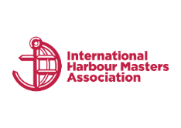 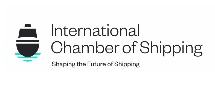 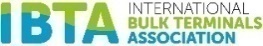 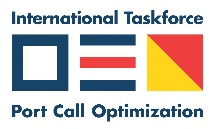 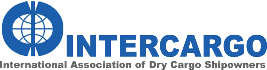 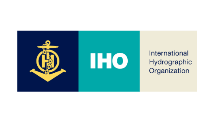 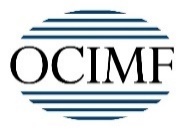 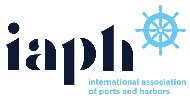 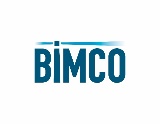 Document revision historyCopyright NoticeAll rights reserved. Permission to print or save the document or excerpts of it is only granted forprivate, non-commercial use, without any right to resell or redistribute them or to compile or create derivative works therefrom. Any copyrights within the document remains with the original rights holder. The custodian of this publication is International Harbour Masters AssociationEnquiries should be directed  to Scherpenzeel.ehmc@harbourmaster.org Please cite this document as: Guidelines for Harmonized Communication and Electronic Exchange of Nautical Data for Port Calls1 PreambleThese guidelines are intended to provide guidance to the implementation of an electronic and automated exchange of nautical data between ports, hydrographic services and back office services. 1.2 These guidelines will make reference to the IHO standards and other specifications where relevant.1.3 These guidelines will help ports and hydrographic offices to demonstrate that they’re working together to discharge their collective responsibilities for SOLAS as per Chapter V Regulation 9: “Contracting Governments undertake to arrange for the collection and compilation of hydrographic data and the publication, dissemination and keeping up to date of all nautical information necessary for safe navigation”. 1.4 These guidelines will help ports and terminals to demonstrate that they are a “safe port” in the context of the Charter Party: “A port will not be safe unless, in the relevant period of time, the particular vessel can reach it, use it and return from it without, in the absence of some abnormal occurrence, being exposed to danger which cannot be avoided by good navigation and seamanship”.1.5 These guidelines will ensure consistency of approach for chartering, planning, port admission policy and navigation of vessels using agreed data format and presentation. 1.6 These guidelines provide input for:IHO S-57 / S-131: Electronic Navigational Charts (ENC’s): currently used on board of all vessels and future ENC’sIMO Resolution A.862(20): Port Information Books (appendix 1): used on board of all bulk vessels1.7 The IHO has supported the search for best matching standards, thus ensuring harmonization between hydrographic offices and the industry.1.8 These guidelines will not be disseminated until the formal endorsement of the IHO Nautical Information Provision Working Group (NIPWG) has been received.2 Abbreviations3 Nautical data as part of the port call process3.1 The port call process is based on a high-level business process of port calls, which is based on IMO regulations, BIMCO contracts, and requirements of port authorities and other stakeholders, making it a port and trade agnostic process. It has been created by the Industry (a group of leading ports and shipping lines) and validated during Industry Roundtable sessions organized by the IMO Global Industry Alliance (GIA) to Support Low Carbon  Shipping. It has been used as such in the “Guidelines for setting up a Maritime Single Window”, IMO FAL 46/5/1.The port call process and an explanatory appendix can be downloaded from www.portcalloptimization.org 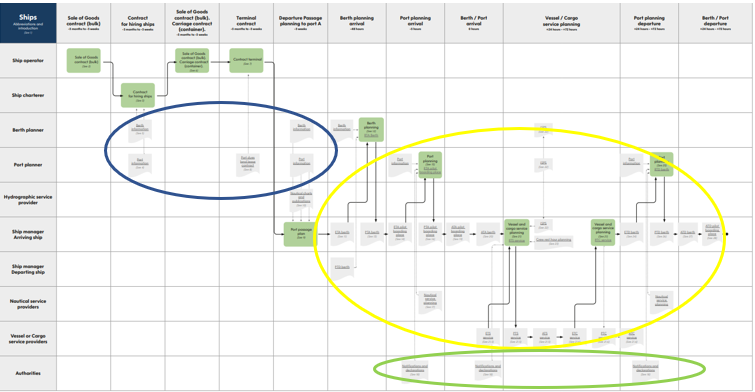 3.2 The data to be exchanged as part of the port call process includes the following:3.2.1 Nautical data - blueData that is provided by hydrographic offices in Navigational Charts, Nautical Publications or coast pilots, and tide tables. Additionally, nautical data is used in the maritime industry for chartering, planning and admission policy purposes. 3.2.2 Administrative data - greenData that is submitted by ships or other non-authority parties to authorities in notifications and declarations. Refer to Guide for Administrative data, FAL 5-Circ.42-Rev 2 published by IMO.3.2.3 Operational data - yellowData that is submitted to non-authority parties as part of planning or execution of certain operations. Refer to IMO FAL Guidelines for Harmonized Communication And Electronic Exchange Of Operational Data For Port Calls published by IMO.3.3 Nautical data in the business processFrom the business process one can identify that nautical data is used for multiple purposes: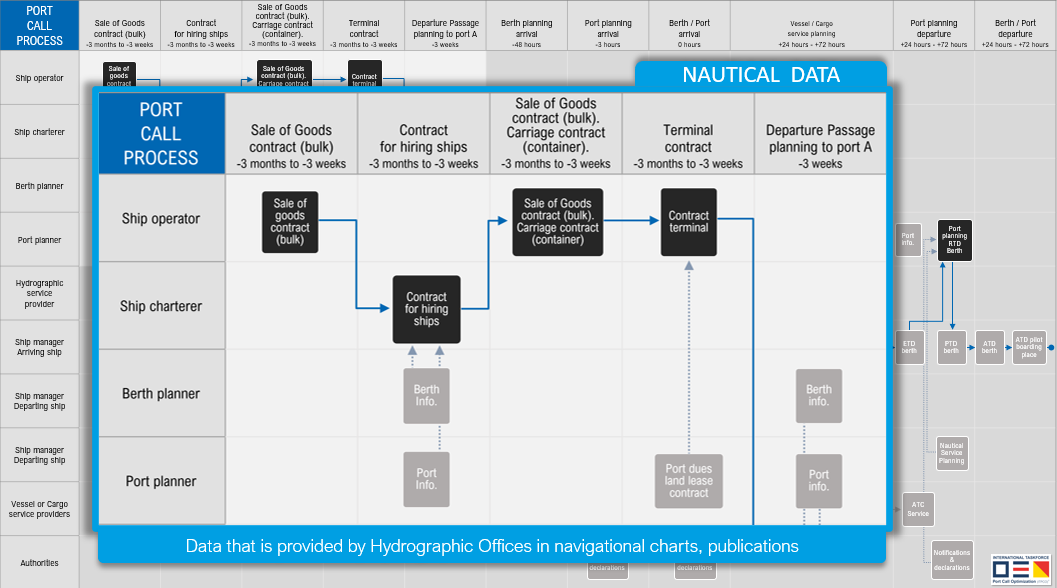 3.3.1 For chartering and planningThe risk of a port or berth being unsafe is very often primarily for the Charterer. Based on a series of court judgements under common law, a widely accepted legal definition of a(n) (un)safe port under common law is the following: “A port will not be safe unless, in the relevant period of time, the particular vessel can reach it, use it and return from it without, in the absence of some abnormal occurrence, being exposed to danger which cannot be avoided by good navigation and seamanship”. The Charterer uses shore-based databases and applications to select ships and make a ship-berth compatibility check. Therefore, having robust, globally unique identifiers for both the ship and the berth are crucial in this part of the process.These databases and applications may collect their data about twice per year through e.g., but not limited to, agents, terminals, surveyors. However, these parties do not have an obligation to provide such data, nor is the accuracy of data verifiable. The standards used are often trade specific (e.g., the bulk segment uses different standards than the tanker segment).3.3.2 For port admission policyThe port admission policy is based on the port’s data and used on a daily basis to grant approval for arriving and departing vessels. Daily use of the same data in operations makes the data very reliable, as incorrect data will be noticed by operational people. 3.3.3 For navigationA Master is responsible for making a voyage plan from berth to berth as per IMO Resolution A.893(21): “detailed planning of the whole voyage or passage from berth to berth”. The Master can only use Nautical Charts (Electronic Navigational Charts, so called ENC’s) and Nautical Publications which are issued by, or on the authority of a Government-authorized hydrographic office or other relevant government institution. Only these publications fulfill the SOLAS carriage requirements. A special form of an ENC is the High-Density bathymetry (HD ENC); a special ENC with more bathymetric content compared to ENC, not (yet) available to the Master, but used by e.g., local pilots.These Nautical Charts and Publications are kept up to date by the “Contracting Government” as per  SOLAS Chapter V Regulation 9: “Contracting Governments undertake to arrange for the collection and compilation of hydrographic data and the publication, dissemination and keeping up to date of all nautical information necessary for safe navigation”. Most hydrographic offices collect their data from ports, depending on when new data becomes available. Hydrographic offices of the IHO Nautical Information Provision Working Group experience a lack of data availability and consistency by ports, resulting in HO’s being unwilling to publish port infrastructure data in their charts and publications as they cannot guarantee the correctness of the data. Ports in their turn face difficulties gathering data from all data owners in the port, as the port is not the data owner of all port data. E.g., terminals may be the data owner of the soundings of the berth pocket. In addition, ports do not always have the mandate nor the resources to organize the collection and dissemination of nautical data. Terminals again in their turn feel reluctant to provide data about the berth approach, as it’s normally the responsibility of the port. 3.3.3 For chartering, planning, port admission policy and navigationAs data for chartering, planning, port admission policy and navigation is collected from different parties, at different times and with different standards, it is inevitable that the same ship is chartered, planned, permitted and navigated based on different data sets. Therefore, efforts should be made that ports and hydrographic offices start using consistent standards, and consequently a minimum set of nautical data for safe navigation becomes available for chartering, planning, port admission policy and navigating the same ship berth to berth based on this agreed data format and presentation.The question what the Single Point of Truth should be (e.g., is it the data owner or the ENC) needs to be discussed. 4 Nautical data standards4.1 As shipping operates from port to port worldwide, the standards need to be accepted and respected by all ports globally (i.e. the standards need to be port agnostic).4.2 As ports facilitate all types of trades (tanker, bulk, container, ro-ro, cruise etc.) the standards need to be accepted and respected by all trades, e.g., not only by container or tanker sector, i.e. the standards need to be trade agnostic.4.3 As ports are all different from one another, the standards should be flexible enough to be implemented at each port.4.4 As shipping operates in a network of up to 8.000 ports (Lloyds Maritime Atlas), it is crucial that the data connection to ports is the same.4.5 For harmonized information exchange between humans, it is important to use the same non-technical definitions. E.g., do we use the same definitions for berth or depths. For nautical data the standards and guidelines of the International Hydrographic Organization (IHO) have been used. Links to the IHO standards:IHO Concept Register: https://registry.iho.int/fc/list.doIHO Data Dictionary Register: https://registry.iho.int/fc/list.doIHO S-4: https://iho.int/uploads/user/pubs/standards/s-4/S4_V4-9-0_March_2021.pdfIHO S-32: http://iho-ohi.net/S32/engView.phpIHO S-131: https://registry.iho.int/productspec/view.do?idx=193&product_ID=S-131&statusS=5&domainS=ALL&category=product_ID&searchValue=4.7 For harmonized  data exchange between computers, it is important to use the same technical definitions. E.g., do we use the same technical and business performance specifications to build an Automation Programming Interfaces (API). An API proves to be a very effective way for data owners to keep data users up to date: it takes less time to build an API then to build a website or to populate different questionnaires or data bases. For nautical data the API specifications are based on IHO S-131 and Json. Json is an open standard file format and data interchange format that uses human-readable text to store and transmit data objects. In future the API should also cater for tracking changes.4.8 As most trades need ship-berth compatibility data, and are also part of the supply chain, efforts should be made for a robust compatibility check between ship and berth. This can only be done  by using the globally unique identification number for ships (IMO ship number) and the globally unique identification number for berths (Global Location Number, ISO/IEC 6523). The latter also ensures data compatibility after the name of the location has changed, and compatibility with the existing ISO standard for supply chain data (ISO/IEC 19987:2017).5 Input for Electronic Navigational Chart5.1 GeneralThe data scope is based on the current S-57 standard: TerminalBerthBerth PositionBerth PocketThe reasoning is that the current S-57 ENC cannot hold much more details regarding port infrastructure, and the exchange of soundings requires too much data capacity.The data ownership is best organized by the port as the single point of contact for hydrographic office and IMO.The reasoning is that e.g., the assignment of the Global Location Number is best organized by the port, as the number won’t change after change of ownership (e.g., if the terminal is sold to a different operator), which is important to maintain data compatibility. 5.2 TerminalTerminalIHO Concept Register: terminalDefinition: A terminal covers that area on shore which provides buildings and constructions for the transfer of cargo or passengers from and to shipsTerminal IdentifierIHO S-131: Terminal::terminalIdentifierDefinition: The unique identifier for a given terminalTerminal Identifier – Global Location NumberIHO S-131: Terminal::globalLocationNumberDefinition: A globally unique, standardized identifier for parties and locations in business processes or supply chainsFormat: ISO/IEC 6523; 13 digits in text formatRemark: for all terminals.  Ideally assigned by the port authority so the number remains the same after change of ownership, aligned with IMO vessel number practicesTerminal Identifier – Port Facility NumberIHO S-131: Terminal::port FaciltiyNumberDefinition: Number assigned to the port facility in the IMO port facility databaseFormat: UN/LOCODE and a 4-digit code separated with a dashRemark: only for terminals with ISPSTerminal Identifier – SMDG CodeIHO S-131: Terminal::sMDGCodeA code from the SMDG (ShipMessage DesignGroup) Terminal Code ListFormat: UN/LOCODE + SMDG Code (Alphanumeric between 3 and 6 characters)Remark: only for terminals handling container and/or ro-ro; code may change after change of ownershipTerminal Identifier - NameIHO S-131::Terminal::featureNameDefinition: Terminal feature has attribute featureName to describe name of the TerminalFormat: textRemark: for all terminals. Name will change after change of ownershipTerminal Latitude/LongitudeIHO S-131::Terminal::GeometryDefinition: Terminal feature contains a Geometry object, which can hold the coordinates (latitude and longitude) for a point, or surface areaFormat for information exchange: degrees and decimal minutes; datum WGS84Format for data exchange: decimal degrees to a defined precision (minus to indicate South and West); datum WGS84Remark: for all terminals; for points a centre of gravity is chosenTerminal TypesIHO ConceptRegister: categoryOfHarbourFacilityDefinition: Classification of harbour useBulk TerminalIHO ConceptRegister: bulkTerminalDefinition: A terminal for the handling of bulk materials such as iron ore, coal, etc. Container TerminalIHO ConceptRegister: containerTerminalDefinition: A terminal with facilities to load/unload or store shipping containersFerry TerminalIHO ConceptRegister: ferryTerminalA terminal for passenger and vehicle ferriesFishing HarbourIHO ConceptRegister: fishingHarbourDefinition: A harbour with facilities for fishing boatsNaval BaseIHO ConceptRegister: navalBaseDefinition: A centre of operations for naval vesselsPassenger TerminalIHO ConceptRegister: passengerTerminalA terminal for the loading and unloading of passengersPilotage ServiceIHO ConceptRegister: pilotageServiceDefinition: The services of a person who directs the movements of a vessel through pilot water, usually a person who has demonstrated extensive knowledge of channels, aids to navigation, dangers to navigation etc, in a particular area and is licensed for that area, are availableQuarantine StationIHO ConceptRegister: quarantineStationA medical control center located in an isolated spot ashore where patients with contagious diseases from vessel in quarantine are takenRo Ro TerminalIHO ConceptRegister: roRoTerminallA terminal for roll-on roll-off ferries with facilities to load/unload or store shipping containersService HarbourIHO ConceptRegister: serviceHarbourDefinition: A harbour within which the floating equipment )dredgers, tugs…) of harbour services are stationedService and RepairIHO ConceptRegister: sserviceAndRepairDefinition: A place where mechanical services and repairs can be undertaken to engines or other vessel equipmentShip LiftIHO ConceptRegister: shipLiftDefinition: A platform powered by synchronous electric motors (for example syncrolift) used to lift vessels (larger than boats) in and out of the waterShipyardIHO ConceptRegister: shipyardDefinition: A place where ships are built or repairedStraddle CarrierIHO ConceptRegister: straddleCarrierDefinition: A wheeled vehicle designed to lift and carry container or vessels within its own framework. It is used for moving, and sometimes stacking, shipping containers and vesselsTanker TerminalIHO ConceptRegister: tankerTerminalA terminal for the bulk handling of liquid cargoesYacht Harbour / MarinaIHO ConceptRegister: yachtHarbourMarinaDefinition: A harbour facility for small boats, yachts, etc. where supplies, repairs and various services are availableTerminal API“terminal”: [{“gln”: “8719331161350”, “name”:  “RWG”, “type”: “Container Terminal”,“portfacilitynumber”: “NLRTM-0467”, “coordinate”: { 		“latitude”: 51.952891, 		“longitude”: 3.984563 }]Terminal Image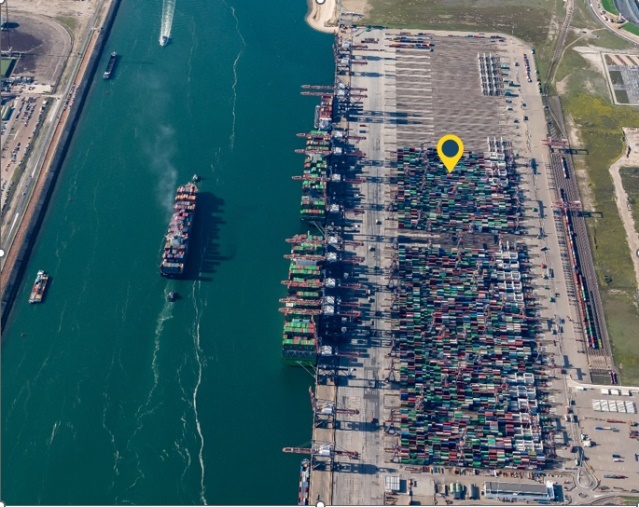 5.3 BerthBerthIHO Concept Register: berthDefinition: A place, generally named or numbered, where a vessel may moor or anchorBerth IdentifierIHO S-131: Berth::berthIdentifier Proposal to IHODefinition: The unique identifier for a given berthBerth Identifier – Global Location NumberIHO S-131: Berth::globalLocationNumber  Proposal to IHODefinition: A globally unique, standardized identifier for parties and locations in business processes or supply chainsFormat: ISO/IEC 6523; 13 digits in text formatRemark: for all terminals, already used in the supply chain industry, ISO/IEC 6523. Ideally assigned by the port authority so the number remains the same after change of ownership, aligned with IMO vessel number practicesBerth Identifier -  NameIHO S-131::Berth::featureName Proposal to IHODefinition: Berth feature has attribute featureName to describe name of the BerthFormat: text. Remark: for all berths. Name will change after change of ownership. Possibly combined with name of terminal name for better human recognitionBerth Latitude/LongitudeIHO S-131::Berth::Geometry  Proposal to IHODefinition: Berth feature contains a Geometry object, which can hold the coordinates (latitude and longitude) for a point, surface (=polygon) or curve (=line). Format for information exchange: degrees and decimal minutes; datum WGS84Format for data exchange: decimal degrees to a defined precision (minus to indicate South and West); datum WGS84Remark: Fender Berth: curve (=line). The berth’s extent is between its two extremities measured in a straight line, indicated by A and B, orientation is not important. The line represents the fender line, being the position of the ship’s side when alongside. Multi Buoy Mooring (MBM) Berth: surface (=polygon). The berth’s extent is between the positions of the mooring buoys (this should also allow for the length of mooring lines)Anchor Berth: check with IHOBerth TypesIHO S-131::Berth::featureType  Proposal to IHOFender BerthIHO ConceptRegister: fenderBerthDefinition: A designated physical location of berth infrastructure where a vessel may moor, defined by the fender line, which is the position of the vessel when mooredFender berth typesIHO S-4: 321.1, 321.2, 324.3Quay, WharfPier, Jetty Promenade pierPontoonMulti Buoy Mooring (MBM) BerthIHO ConceptRegister: multiBouyMooringBerthDefinition: A designated facility where a vessel may moor, usually by a combination of the mooring buoys and the ship’s anchorsAnchor BerthIHO ConceptRegister: anchorBerthDefinition: A designated area of water where a vessel, sea plane, etc., may anchorBerth API“berths”: [{	“gln”: “871933164764”, 	“name”:  “DS QUAY”, 	“type”: “fender berth”, 	“coordinateA”: {		“latitude”: 51.974834, 		“longitude”: 3.986750		},	“coordinateB”: {		“latitude”: 51.95644195, 		“longitude”: 3.995982}	}]Berth Image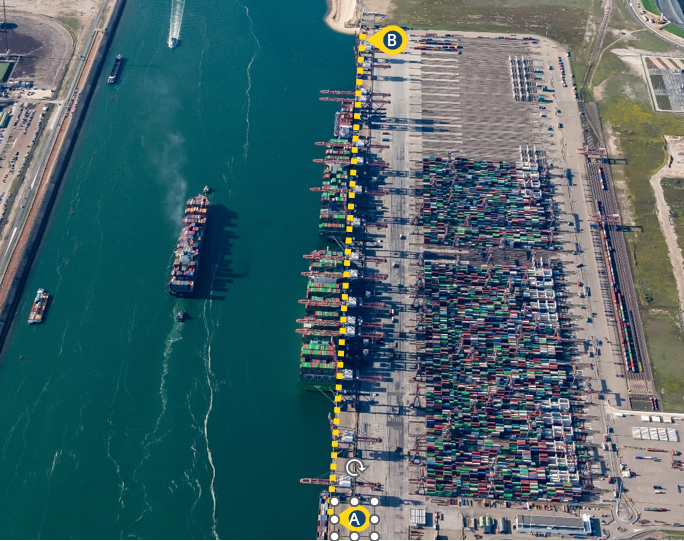 5.4 Berth PositionBerth PositionIHO Concept Register: berthPositionDefinition: A specific position within a berth where a vessel may be moored or anchoredBerth Position IdentifierIHO S-131: Berth Position::berthPositionIdentifier Proposal to IHODefinition: The unique identifier for a given berth positionBerth Position Identifier - Global Location NumberIHO S-131: BerthPosition::globalLocationNumber Proposal to IHODefinition: A globally unique, standardized identifier for parties and locations in business processes or supply chainsFormat: ISO/IEC 6523; 13 digits in text format plus extension (for the Berth Position name or number) separated with a dashRemark: for all terminals, already used in the supply chain industry, ISO/IEC 6523. Ideally assigned by the port authority so the number remains the same after change of ownership, aligned with IMO vessel number practicesBerth Position Identifier - NameIHO S-131::BerthPosition::featureName Proposal to IHODefinition: Berth Position feature has attribute featureName to describe name of the Berth PositionFormat: textBerth Position Latitude/LongitudeIHO S-131::Berth::Geometry Proposal to IHODefinition: Berth Position feature contains a Geometry object, which can hold the coordinates (latitude and longitude) for a point Format for information exchange: degrees and decimal minutes; datum WGS84Format for data exchange: decimal degrees to a defined precision (minus to indicate South and West), datum WGS84Berth Position TypesIHO S-131::Berth Position::featureType  Proposal to IHOBollardNormally used for positioning container, bulk and cruise shipsLoading armNormally used for positioning tanker shipsRampNormally used for positioning ro-ro and ferry shipsBerth Position API“berthPosition”: [{“gln”: “871933164764-25”, “name”:  “25”, “type”: “Bollard”,“coordinate”: { 		“latitude”: 51.952891, 		“longitude”: 3.984563} }]Berth Position Image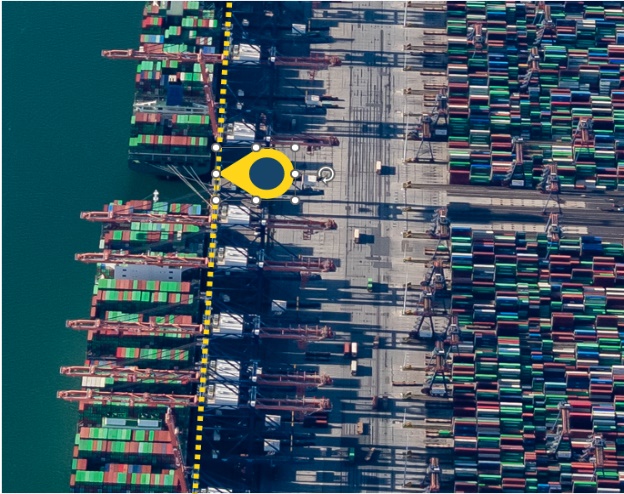 5.4 Berth PocketBerth PocketIHO ConceptRegiser: berthPocketDefinition: A body of water at a berth or anchor berth, of adequate dimensions to allow a vessel to make fast to the shore, mooring buoy, berthing dolphins or to anchor Proposal to IHO: “berthing dolphins” not aligned with definitions in OCIMF Mooring Equipment Guidelines, should be “mooring dolphins”Berth Pocket IdentifierIHO S-131: Berth Pocket::berthPocketIdentifier Proposal to IHODefinition: The unique identifier for a given berth pocketBerth Pocket Identifier – Global Location NumberIHO S-131: BerthPocket::globalLocationNumber Proposal to IHODefinition: A globally unique, standardized identifier for parties and locations in business processes or supply chainsFormat: ISO/IEC 6523; 13 digits in text format plus extension (for the Berth Position name or number) separated with a dashRemark: for all terminals, already used in the supply chain industry, ISO/IEC 6523. Ideally assigned by the port authority so the number remains the same after change of ownership, aligned with IMO vessel number practicesBerth Pocket Identifier - NameIHO S-131::BerthPocket::featureName Proposal to IHODefinition: Berth Pocket feature has attribute featureName to describe name of the Berth PocketFormat: textBerth Pocket Latitude/LongitudeIHO S-131::BerthPocket::Geometry Proposal to IHODefinition: Berth Pocket feature contains a Geometry object, which can hold the coordinates (latitude and longitude) for a surface areaFormat for information exchange: degrees and decimal minutes; datum WGS84Format for data exchange: decimal degrees to a defined precision (minus to indicate South and West), datum WGS84Berth Pocket Maintainted DepthIHO ConceptRegister: maintainedDepth Proposal to IHO “body of water” instead of “channel”Definition: The depth at which a channel is kept by human influence, usually by dredgingBerth Pocket Nature of SeabedIHO S-4: 423-427SandMudClaySiltStonesGravelPebblesCobblesRock, RockyBerth Pocket API“berthPocket”: [{	“gln”: “871933164982”, “maintainedDepth”: 10.5,“chartDatum”: Lowest Astronomical Tide,“natureofSeabed”: mud,	“coordinateA”: {		“latitude”: 51.974834, 		“longitude”: 3.986750	},	“coordinateB”: {		“latitude”: 51.95644195, 		“longitude”: 3.995982	},	“coordinateC”: {		“latitude”: 51.974834, 		“longitude”: 3.986750	},	“coordinateD”: {		“latitude”: 51.95644195, 		“longitude”: 3.995982	}]Berth Pocket Image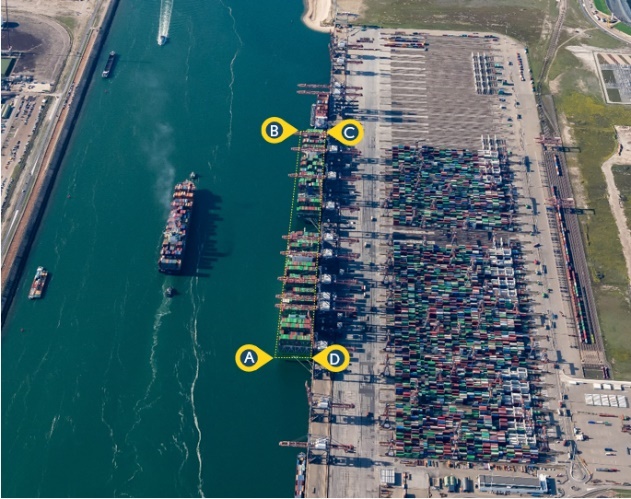 Berth Pocket Maintained Depth Image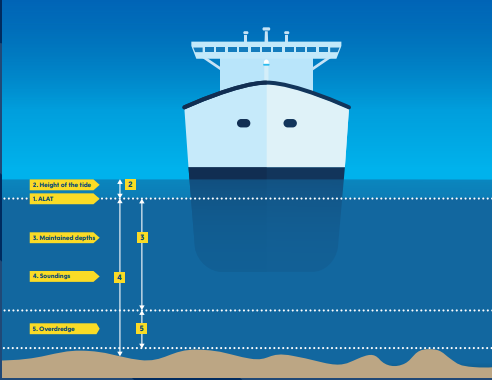 1.020/04/22Content of Port Information Manual 3.02, aligned with chapters of IMO BLU Code and aligned with IHO standards1.117/05/22Review of IHO NIPWG processed for definitions1.210/06/22Review of IHO NIPWG processed for units of measurement1.331/01/23Review for submission to IMO FAL 46/INF.31.421/08/23Based on Guide for Nautical Data 1.3 (ports)Based on IMO BLU Code, IMO Resolution A.862(20) (bulk)Based on OCIMF MTPQ (tanker)Based on Port Memo (container)Focus on “nautical information necessary for safe navigation” as per SOLASFocus on data elements that serve the S-57 Electronic Navigational ChartsAligned with IMO FAL “Guidelines For Harmonized Communication And Electronic Exchange Of Operational Data For Port Calls”Validated with IHO standards through IHO NIPWG1.514/09/23Processed input IHO NIPWG meeting in MonacoProcessed input IAPH DCC meeting1.616/10/23Naming of document changed to align with IMO FAL “Guidelines For Harmonized Communication And Electronic Exchange Of Operational Data For Port Calls”1.715/12/23Logos of document changed based on feedback IHO, IMOCustodian body International Taskforce Port Call OptimizationFocus on IHO S-57Focus on IMO A.862(20)Per chapter data ownershipPer chapter data exchange through API if available1.802/01/24Document for approval by IHO NIPWG March 2024, focus on S-57 ENC1.931/01/24Processed all feedback of ITPCO meeting 17/01/242.008/02/24Processed all feedback of Netherlands Hydrographic OfficeBIMCOThe world’s largest direct-membership organisation for shipowners, charterers, shipbrokers, and agentsECDISElectronic Chart Display Information SystemENCElectronic Navigational ChartFALConvention Facilitation of International Maritime TrafficHD ENCHigh Density ENCHOHydrographic OfficeIAPHInternational Association of Ports and HarboursIBTAInternational Bulk Terminals AssociationICSInternational Chamber of ShippingIHMAInternational Harbour Master’s AssociationIHOInternational Hydrographic OrganizationIMOInternational Maritime OrganizationINTERCARGOInternational Association of Dry Cargo ShipownersITPCOInternational Taskforce Port Call OptimizationMTISMarine Terminal Information SystemOCIMFOil Companies International Marine ForumRENCRegional Electronic Navigational Chart Coordination CenterUKCUnder Keel ClearanceUKHOUnited Kingdom Hydrographic OfficeVARValue Added Resellers